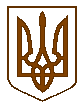                                            У к р а ї н аС Л А В У Т С Ь К А    М І С Ь К А    Р А Д АХМЕЛЬНИЦЬКОЇ    ОБЛАСТІ ПРОТОКОЛДруге пленарне засідання 1 сесії Славутської міської ради розпочалося о 10-00 в Будинку Рад.Сидор В.Б. – Славутський міський голова:Пропоную друге пленарне засідання 1 сесії Славутської міської ради вважати відкритим.(Звучить Гімн України)1.Сидор В.Б. –міський голова: довів довідома депутатів подання щодо створення політичних фракцій.Подання депутата міської ради Мазуркевича О.С. про реєстрацію депутатської фракції ВО «Батьківщина» у складі Славутської міської ради VІІІ скликання: -Мазуркевич О.С.;-Климковецький М.О.;-Медведєва С.В.;-Бачинський Р.В.;-Григорєва Н.В.          Голова фракції – Мазуркевич О.С.Подання депутата міської ради Петрука А.В. відповідно про реєстрацію депутатської фракції від політичної партії «Слуга народу» у складі Славутської міської ради VІІІ скликання:-Петрук А.В.;-Семенюк О.С.;-Радзивілюк Л.В.;-Несен В.А.Голова фракції –Петрук А.В.Подання від депутата міської ради Очкура А.С. про реєстрацію депутатської фракції від політичної партії «Європейська солідарність»:-Очкур А.С.;-Ординська Ю.М.;-Деревенчук О.В.;-Федотов Ю.В.Голова фракції – Очкур А.С.Подання від депутата міської ради Броніча Р.В. про реєстрацію депутатської фракції від політичної партії «За майбутнє»:Броніч Р.В.;Саприкіна О.Я.;Ковтун С.В.;Музалевський О.В.Голова фракції – Броніч Р.В.Подання від депутата міської ради Скиби П.П. про реєстрацію депутатської фракції від політичної партії «Воля»:-Скиба П.П.;-Казіміров А.В.;-Соколовський В.Т.Голова фракції – Скиба П.П.СЛУХАЛИ: Сидора В.Б. – міського голову: щодо депутатського запиту, відповідно до ст. 11 ЗУ «Про статус депутатів місцевих рад» депутата міської ради Скиби П.П. щодо розгляду та врахування в роботі зауважень до Положення про постійні депутатські комісії Славутської міської ради VІІІ скликання. ВИРІШЕНО: передати на розгляд постійної депутатської комісії з питань гуманітарної сфери, регламенту, депутатської діяльності, законності, правопорядку, антикорупційної діяльності. СЛУХАЛИ: Сидора В.Б. – міського голову: про розгляд депутатського запиту, відповідно до ст. 11 ЗУ «Про статус депутатів місцевих рад» депутата міської ради Скиби П.П., щодо порушення ст. 43, 45, 27, 28, 29 Регламенту роботи міської ради, ст. 47 ЗУ «Про місцеве самоврядування в Україні» та дотримання в подальшому міським головою норм чинного законодавства та Регламенту роботи міської ради під час підготовки засідань міської ради.  ВИРІШЕНО:  депутатський запит взяти до відома.СЛУХАЛИ: Сидора В.Б. – міського голову: щодо розгляду звернення ГО «Славутське міське об’єднання учасників бойових дій», про включення кандидатури громадянина Дідушка Р. до складу виконавчого комітету, призначення головою постійної комісії з питань регулювання земельних відносин, екології, комунального майна, приватизації та адміністративно-територіального устрою Скиби П.П. та винесення на розгляд засідання міської ради питання щодо призначення  депутата міської ради Федорчук С.Й. секретарем міської ради.СЛУХАЛИ: т.в.о. головного лікаря Славутської ЦРЛ Світлану Кузмінчук, головного лікар Центру ПМСД Олега Гаврилюка: щодо ситуації із захворюванням на COVID-19 у Славутській міський ОТГ.У депутатів міської ради Очукура А.В., Ординської Ю.М., Казимірова А.В., Медведєвої С.В., Ковтун С.В. виникали різні питання щодо: фінансово-матеріального забезпечення Славутської ЦРЛ, захисту працівників медичної установи від захворюванням на COVID-19, порядку ПЛР тестування та інш.Т.в.о. головного лікаря Славутської ЦРЛ Світлана Кузмінчук звернулася до депутатів міської ради із проханням підготувати програму у сфері  соціального захисту  молодих лікарів.СЛУХАЛИ: Сидора В.Б. – міського голову: Пропонується  порядок  денний і регламент роботи пленарного засідання.Порядок денний II пленарного засідання I  сесії                 Славутської міської ради восьмого  скликання:1.Про обрання секретаря Славутської міської ради ( проєкт рішення №6),2.Про затвердження персонального складу постійних депутатських комісій Славутської міської ради та обрання їх голів(проєкт рішення № 7).3.Про затвердження Положення про постійні депутатські комісії Славутської міської ради (проєкт рішення № 8).ВИРІШИЛИ: проєкт рішення «Про затвердження Положення про постійні депутатські комісії Славутської міської ради (проєкт рішення № 8)» винести на розгляд II сесії Славутської міської ради восьмого  скликання.Голосували: «за» -  26 , «проти» - немає, «утримались» - немає. 	СЛУХАЛИ: Сидора В.Б. – міського голову: озвучив подання депутатської фракції ВО «Батьківщина» щодо винесення на розгляд                            II пленарного засідання I  сесії Славутської міської ради восьмого скликання проекту рішення «Про надання згоди та прийняття  безоплатно у комунальну власність Славутської міської об’єднаної територіальної громади майна спільної власності  територіальних громад сіл Славутського району» та наголосив на важливості прийняття даного проекту рішення ув’язку із припиненням повноважень Славутської районної ради.       	СЛУХАЛИ: Скибу П.П.- депутат міської ради: зауважив, що даний проєкт рішення не був внесений до порядку денного I пленарного засідання             I  сесії Славутської міської ради восьмого скликання, а отже не може бути винесений на голосування. Саприкіну О.Я. -депутат міської ради: запропонувала винести дане питання, після розгляду питань порядку денного. СЛУХАЛИ: Сидора В.Б. – міського голову: пропонується порядок денний       II пленарного засідання I сесії Славутської міської ради восьмого скликання:1. Про обрання секретаря Славутської міської ради ( проєкт рішення №6),2. Про затвердження персонального складу постійних депутатських комісій Славутської міської ради та обрання їх голів(проєкт рішення № 7).Голосували: «за» -  26 , «проти» - немає, «утримались» - немає.ВИРІШИЛИ: запропонований порядок денний сесії затвердити.Пропонується регламент роботи ради:Завершити роботу II пленарного засідання I  сесії Славутської міської ради восьмого скликання: не пізніше 13.00.ВИРІШИЛИ: запропонований регламент роботи  сесії затвердити.I. СЛУХАЛИ: Сидора В.Б. – міського голову: «Про обрання секретаря Славутської міської ради»( проєкт рішення №6). Міський голова запропонував кандидатуру депутата міської ради Федорчук  С.Й. на посаду секретаря міської ради.  Поцікавився чи є запитання у депутатів міської ради до Федорчук С.Й.ВИСТУПИЛИ:Скиба П.П. -депутат міської ради: поцікавився у кандидата на посаду секретаря міської ради Федорчук С.Й., чи не будуть завадою роботі на посаді секретаря міської ради спільні корпоративні права із ФОП «Миклуш О.П.»?Федорчук С.Й.- депутат міської ради, кандидат на посаду секретаря міської ради: доповіла, що у разі обрання її секретарем міської ради, корпоративні права будуть припинені у відповідності до чинного законодавства. Наголосила, що на даний час, як депутат міської ради діє виключно на благо громади, і буде діяти таким чином, і у разі обранням секретарем міської ради. Сидор В.Б. -міський голова: запросив лічильну комісію для здійснення процедури таємного голосування із обрання секретаря Славутської міської ради VIII скликання.ВИСТУПИЛИ:Федорчук С.Й.- депутат міської ради, кандидат на посаду секретаря міської ради: повідомила про конфлікт інтересів та участь у процедурі таємного голосування із обрання секретаря Славутської міської ради VIII скликання.Галій Ю.П. – голова лічильної комісії, депутат міської ради: озвучив порядок здійснення процедури таємного голосування із обрання секретаря Славутської міської ради VIII скликання.Сидор В.Б. -міський голова: оголосив 5хв. перерву з метою технічної підготовки до таємного голосування.СЛУХАЛИ:Галій Ю.П. – голова лічильної комісії, депутат міської ради: озвучив протокол № 2 лічильної комісії по виборах секретаря Славутської міської ради VIII скликання. Оголосив результати таємного голосування із обрання секретаря Славутської міської ради:  кількість голосів за кандидата на посаду секретаря міської ради Федорчук С. Й. «за»- 22, «проти» - 5,  «утримались» - немає. Висновки комісії: вважати обраним на посаду секретаря Славутської міської ради – Федорчук С.Й.Сидор В.Б. -міський голова: виніс на голосування питання щодо затвердження результатів голосування  із обрання секретаря Славутської міської ради VIII скликання та обрання секретарем Славутської міської ради Федорчук С.Й.Голосували: «за» -  26 , «проти» - 5, «утримались» - немає.ВИРІШИЛИ: затвердити на посаду секретаря Славутської міської ради – Федорчук С.Й.II. СЛУХАЛИ: Сидора В.Б. – міського голову: «Про затвердження персонального складу постійних депутатських комісій Славутської міської ради та обрання їх голів (проєкт рішення № 7).Постійна депутатська комісія з питань гуманітарної сфери, регламенту, депутатської діяльності, законності, правопорядку, антикорупційної діяльності:Медведєва Світлана ВолодимирівнаКлимковецький Микола ОлександровичОрдинська Юлія МиколаївнаФедорчук Світлана ЙосипівнаКовтун Світлана ВолодимирівнаРадзивілюк Ліна ВолодимирівнаПостійна депутатська комісія з питань планування, бюджету, фінансів, соціально-економічного розвитку, інвестицій та регуляторної політики:Броніч Руслан ВолодимировичОчкур Анатолій СтепановичСеменюк Оксана СергіївнаБачинський Роман ВолодимировичКазіміров Анатолій ВасильовичПостійна депутатська комісія з питань житлово-комунального господарства, розвитку підприємництва, екології, будівництва, благоустрою та транспорту;Несен Володимир АнатолійовичФедотов Юрій ВолодимировичСапожнік Віктор ВікторовичСаприкіна Олена ЯківнаМазуркевич Олександр СтаніславовичКонченко Анжела АнатоліївнаГалій Юрій ПетровичСоколовський Вячеслав ТадеушевичПостійна депутатська комісія з питань регулювання земельних відносин, комунального майна та адміністративно- територіального устрою:Деревенчук Оксана МефодіївнаМузалевський Олександр ВолодимировичМукомел Людмила АндріївнаПетрук Андрій ВікторовичГригор’єва Наталія ВалеріївнаГарбарук Віктор ЯковичСкиба Петро ПавловичГолосували: «за» -  26 , «проти» - немає, «утримались» - немає.ВИСТУПИЛИ: Сидор В.Б.- міський голова: доповів, що відповідно до подання ВО «Батьківщина» та рішення членів комісії  з питань гуманітарної сфери, регламенту, депутатської діяльності, законності, правопорядку, антикорупційної діяльності, пропонував  головою комісії призначити  Климковецького М.О.Голосували: «за» -  24 , «проти» - 1, «утримались» - 1.ВИРІШИЛИ: головою комісії з питань гуманітарної сфери, регламенту, депутатської діяльності, законності, правопорядку, антикорупційної діяльності призначити  Климковецького М.О.Сидор В.Б.-міський голова: доповів, що відповідно до подання депутатської фракції «За майбутнє» пропонує головою депутатської комісії з питань планування, бюджету, фінансів, соціально-економічного розвитку, інвестицій та регуляторної політики Броніча Р.В.Голосували: «за» -  25 , «проти» - 0, «утримались» - 1.ВИРІШИЛИ: головою депутатської комісії з питань планування, бюджету, фінансів, соціально-економічного розвитку, інвестицій та регуляторної політики призначити Броніча Р.В.Сидор В.Б.-міський голова: доповів, що відповідно до подання фракції             «За конкретні справи» та рішення членів комісії з питань житлово-комунального господарства, розвитку підприємництва, екології, будівництва, благоустрою та транспорту,  пропонував  головою комісії призначити  Галія Ю.П.Голосували: «за» -  25 , «проти» - 0, «утримались» - 1.ВИРІШИЛИ: головою депутатської комісії з питань житлово-комунального господарства, розвитку підприємництва, екології, будівництва, благоустрою та транспорту призначити Галія Ю.П. Сидор В.Б.-міський голова:  зазначив, що надійшли  подання від  подання фракції «Воля» із пропозицією призначити головою комісії  з питань регулювання земельних відносин, комунального майна та адміністративно- територіального устрою Мукомел Л.А., подання фракції «За конкретні справи» із пропозицією призначити головою комісії  з питань регулювання земельних відносин, комунального майна та адміністративно- територіального устрою Гарбарука В.Я.ВИСТУПИЛИ: Григор’єваї Н.В. – депутат міської ради: пропонувала призначити головою комісії  з питань регулювання земельних відносин, комунального майна та адміністративно- територіального устрою Деревенчук О.М. Деревенчук О.М. -депутат міської ради: повідомила про відмову очолити дану комісію.Казиміров А.В. – депутат міської ради: повідомив, що фракція «Воля» пропонувала головою призначити депутата Мукомел Л.А., але оскільки Мукомел Л.А. своєї згоди не надала, фракція пропонує кандидатуру Скиби П.П.  Сидор В.Б. – міський голова: запропонував головою комісії з питань регулювання земельних відносин, комунального майна та адміністративно- територіального устрою Гарбарука В.Я. Голосували: «за» -  17 , «проти» - 9, «утримались» - немає.ВИРІШИЛИ: Голосували: «за» -  25 , «проти» - 0, «утримались» - 1.ВИРІШИЛИ: проєкт рішення «Про затвердження персонального складу постійних депутатських комісій Славутської міської ради та обрання їх голів» прийняти як рішення ради.Голосували: «за» – 23,  «проти» - немає,  «утримались» - 3.СЛУХАЛИ: Сидора В.Б. – міського голову: звернувся до голів політичних фракцій, щодо винесення на голосування проєкту рішення «Про надання згоди та прийняття  безоплатно у комунальну власність Славутської міської об’єднаної територіальної громади майна спільної власності  територіальних громад сіл Славутського району». Запропонував 10 хв. перерву для консультацій.Мазуркевича О.С. -депутата міської ради: щодо включення питання «Про надання згоди та прийняття  безоплатно у комунальну власність Славутської міської об’єднаної територіальної громади майна спільної власності  територіальних громад сіл Славутського району» до порядку денного та винесення його на голосування.  Сидор В. Б. -міський голова: виніс пропозицію щодо внесення проєкту рішення «Про надання згоди та прийняття  безоплатно у комунальну власність Славутської міської об’єднаної територіальної громади майна спільної власності  територіальних громад сіл Славутського району» до порядку денного другого пленерного засідання пешої сісії міської ради. Голосували: «за» -  25 , «проти» - 1, «утримались» - немає.СЛУХАЛИ: Даценко Н.О. – начальника відділу приватизації житла та комунального майна: «Про надання згоди та прийняття  безоплатно у комунальну власність Славутської міської об’єднаної територіальної громади майна спільної власності  територіальних громад сіл Славутського району».ВИРІШИЛИ: проєкт рішення «Про надання згоди та прийняття  безоплатно у комунальну власність Славутської міської об’єднаної територіальної громади майна спільної власності  територіальних громад сіл Славутського району» прийняти як рішення ради.Голосували: «за» – 25,  «проти-1»,  «утримались» -  немає .СЛУХАЛИ: Сидора В.Б. міського голову: озвучив питання, що пропонуються до розгляду на другій сесії міської ради:-Про затвердження Положення про постійні комісії Славутської міської ради VIIІ скликання;-Про Регламент роботи ради;-Про затвердження на посади першого заступника міського голови, заступників міського голови керуючого справами виконавчого комітету Славутської міської ради;-Про утворення виконавчого комітету Славутської міської ради, затвердження його кількісного та персонального складу;-Про бюджет.Орієнтоване засідання міської ради планується 18 чи 20 грудня 2020 року.Порядок денний   пленарного засідання  вичерпано.Пленарне засідання   сесії  вважається закритим.Міський голова                                                                                   В.Б. Сидор + міський головаДруге пленарне засідання 1 сесії міської ради VІІІ скликанняВідсутні депутати:  + міський голова